Карта партнёра		Директор	Фазлетдинов К.А.		Главных бухгалтер	Пенкина Л.В.ООО "ЦОДТ "Семигорье"Полное наименованиеПолное наименованиеОбщество с ограниченной ответственностью "Центр очистки и диагностики трубопроводов "Семигорье"Общество с ограниченной ответственностью "Центр очистки и диагностики трубопроводов "Семигорье"Сокращенное наименованиеСокращенное наименованиеООО "ЦОДТ "Семигорье"ООО "ЦОДТ "Семигорье"Уставной капиталУставной капитал1 200 000 (один миллион двести тысяч) руб.1 200 000 (один миллион двести тысяч) руб.Юридический и почтовый адрес(для счетов-фактур)Юридический и почтовый адрес(для счетов-фактур)450075, Республика Башкортостан,город Уфа, Бульвар Славы, дом 2, корпус 3450075, Республика Башкортостан,город Уфа, Бульвар Славы, дом 2, корпус 3СайтСайтсемигор.рф, semigor.ruсемигор.рф, semigor.ruДиректортелефонe-mailФазлетдинов Кадурий Абдрахимович(347) 284-83-65  (приемная)office@semigor.ru  (приемная)Фазлетдинов Кадурий Абдрахимович(347) 284-83-65  (приемная)office@semigor.ru  (приемная)Приемнаятелефонфаксe-mail(347) 284-83-65(347) 233-45-77office@semigor.ru(347) 284-83-65(347) 233-45-77office@semigor.ruГлавныйбухгалтертелефонe-mailПенкина Лидия Владимировна(347) 233-45-71buch@semigor.ruПенкина Лидия Владимировна(347) 233-45-71buch@semigor.ruОтделмаркетингат/ф(347)233-45-10, 233-45-16Отделмаркетингат/ф(347)233-45-18, 233-45-73сбытe-mailinfo@semigor.ruinfo@semigor.ruзакупe-mailsnab@semigor.rusnab@semigor.ruИННИНН02770561300277056130КППКПП027701001027701001Код ОКПОКод ОКПО0578642805786428Код ОГРНКод ОГРН10202030925791020203092579Код ОКАТОКод ОКАТО8040138500080401385000Код ОКОГУКод ОКОГУ4901349013Код ОКВЭДКод ОКВЭД72.19, 22.29.2, 25.99.2, 33.12, 42.21, 43.39,46.90, 47.9, 82.99, 71.20.3, 73.20.1, 77.1172.19, 22.29.2, 25.99.2, 33.12, 42.21, 43.39,46.90, 47.9, 82.99, 71.20.3, 73.20.1, 77.11Реквизиты организации в валюте Рубль РФ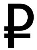 Реквизиты организации в валюте Рубль РФр/сч. 40702810006000006205в БАШКИРСКОЕ ОТДЕЛЕНИЕ N8598 ПАО СБЕРБАНК Г. УФАк/сч. 30101810300000000601БИК 048073601р/сч. 40702810006000006205в БАШКИРСКОЕ ОТДЕЛЕНИЕ N8598 ПАО СБЕРБАНК Г. УФАк/сч. 30101810300000000601БИК 048073601Реквизиты организации в валютеBeneficiary:PCIC «Semigorye» LtdSWIFT CODE:  SABRRUMMEA1 SBERBANK (URALSKY HEAD OF-FICE),EKATERINBURGРеквизиты организации в валюте€ ЕUR Еврор/сч. 40702978106000000124в БАШКИРСКОЕ ОТДЕЛЕНИЕ N8598 ПАО СБЕРБАНК Г. УФАк/сч. 30101810300000000601БИК 048073601Реквизиты организации в валюте$ USD Доллар СШАр/сч. 40702840506000000166в БАШКИРСКОЕ ОТДЕЛЕНИЕ N8598 ПАО СБЕРБАНК Г. УФАк/сч. 30101810300000000601БИК 048073601Реквизиты организации в валюте₸ KZT Казахстанский тенгер/сч. 40702398406000006961В БАШКИРСКОЕ ОТДЕЛЕНИЕ N8598 ПАО СБЕРБАНК Г. УФАк/сч. 30101810300000000601БИК 048073601